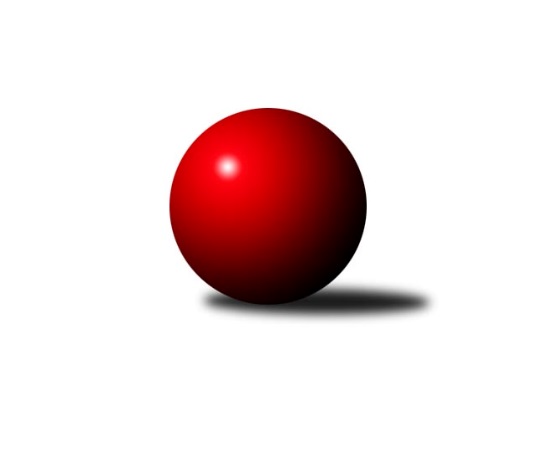 Č.2Ročník 2021/2022	11.6.2024 Krajský přebor KV 2021/2022Statistika 2. kolaTabulka družstev:		družstvo	záp	výh	rem	proh	skore	sety	průměr	body	plné	dorážka	chyby	1.	Kuželky Aš B	2	2	0	0	24 : 8 	(9.5 : 4.5)	2478	4	1708	771	45.5	2.	TJ Lomnice B	2	2	0	0	22 : 10 	(17.0 : 7.0)	2596	4	1774	823	41.5	3.	Sokol Teplá	2	1	1	0	22 : 10 	(14.5 : 9.5)	2452	3	1709	743	41.5	4.	Slovan KV C	2	1	1	0	22 : 10 	(8.5 : 5.5)	2443	3	1725	718	48	5.	TJ Lomnice D	2	1	0	1	18 : 14 	(6.0 : 8.0)	2336	2	1664	672	81.5	6.	Loko Cheb C	2	1	0	1	15 : 17 	(11.0 : 13.0)	2356	2	1692	665	63	7.	TJ Jáchymov B	2	1	0	1	12 : 20 	(7.0 : 7.0)	2345	2	1630	715	58.5	8.	TJ Lomnice C	1	0	0	1	4 : 12 	(1.0 : 1.0)	2478	0	1713	765	56	9.	Kuželky Aš C	1	0	0	1	4 : 12 	(1.0 : 1.0)	2316	0	1689	627	62	10.	TJ Šabina	2	0	0	2	10 : 22 	(8.5 : 15.5)	2400	0	1696	705	56.5	11.	SKK K.Vary B	2	0	0	2	7 : 25 	(6.0 : 18.0)	2337	0	1720	617	85Tabulka doma:		družstvo	záp	výh	rem	proh	skore	sety	průměr	body	maximum	minimum	1.	Sokol Teplá	1	1	0	0	14 : 2 	(9.0 : 3.0)	2453	2	2453	2453	2.	Loko Cheb C	1	1	0	0	13 : 3 	(8.0 : 4.0)	2487	2	2487	2487	3.	Kuželky Aš B	1	1	0	0	12 : 4 	(1.0 : 1.0)	2510	2	2510	2510	4.	TJ Lomnice B	1	1	0	0	10 : 6 	(7.0 : 5.0)	2489	2	2489	2489	5.	Slovan KV C	1	0	1	0	8 : 8 	(6.5 : 5.5)	2478	1	2478	2478	6.	TJ Lomnice C	0	0	0	0	0 : 0 	(0.0 : 0.0)	0	0	0	0	7.	TJ Lomnice D	1	0	0	1	6 : 10 	(5.0 : 7.0)	2299	0	2299	2299	8.	TJ Šabina	1	0	0	1	4 : 12 	(3.5 : 8.5)	2406	0	2406	2406	9.	SKK K.Vary B	1	0	0	1	4 : 12 	(2.0 : 10.0)	2401	0	2401	2401	10.	Kuželky Aš C	1	0	0	1	4 : 12 	(1.0 : 1.0)	2316	0	2316	2316	11.	TJ Jáchymov B	1	0	0	1	2 : 14 	(0.0 : 2.0)	2326	0	2326	2326Tabulka venku:		družstvo	záp	výh	rem	proh	skore	sety	průměr	body	maximum	minimum	1.	Slovan KV C	1	1	0	0	14 : 2 	(2.0 : 0.0)	2407	2	2407	2407	2.	TJ Lomnice B	1	1	0	0	12 : 4 	(10.0 : 2.0)	2703	2	2703	2703	3.	Kuželky Aš B	1	1	0	0	12 : 4 	(8.5 : 3.5)	2446	2	2446	2446	4.	TJ Lomnice D	1	1	0	0	12 : 4 	(1.0 : 1.0)	2373	2	2373	2373	5.	TJ Jáchymov B	1	1	0	0	10 : 6 	(7.0 : 5.0)	2364	2	2364	2364	6.	Sokol Teplá	1	0	1	0	8 : 8 	(5.5 : 6.5)	2450	1	2450	2450	7.	Kuželky Aš C	0	0	0	0	0 : 0 	(0.0 : 0.0)	0	0	0	0	8.	TJ Šabina	1	0	0	1	6 : 10 	(5.0 : 7.0)	2394	0	2394	2394	9.	TJ Lomnice C	1	0	0	1	4 : 12 	(1.0 : 1.0)	2478	0	2478	2478	10.	SKK K.Vary B	1	0	0	1	3 : 13 	(4.0 : 8.0)	2273	0	2273	2273	11.	Loko Cheb C	1	0	0	1	2 : 14 	(3.0 : 9.0)	2225	0	2225	2225Tabulka podzimní části:		družstvo	záp	výh	rem	proh	skore	sety	průměr	body	doma	venku	1.	Kuželky Aš B	2	2	0	0	24 : 8 	(9.5 : 4.5)	2478	4 	1 	0 	0 	1 	0 	0	2.	TJ Lomnice B	2	2	0	0	22 : 10 	(17.0 : 7.0)	2596	4 	1 	0 	0 	1 	0 	0	3.	Sokol Teplá	2	1	1	0	22 : 10 	(14.5 : 9.5)	2452	3 	1 	0 	0 	0 	1 	0	4.	Slovan KV C	2	1	1	0	22 : 10 	(8.5 : 5.5)	2443	3 	0 	1 	0 	1 	0 	0	5.	TJ Lomnice D	2	1	0	1	18 : 14 	(6.0 : 8.0)	2336	2 	0 	0 	1 	1 	0 	0	6.	Loko Cheb C	2	1	0	1	15 : 17 	(11.0 : 13.0)	2356	2 	1 	0 	0 	0 	0 	1	7.	TJ Jáchymov B	2	1	0	1	12 : 20 	(7.0 : 7.0)	2345	2 	0 	0 	1 	1 	0 	0	8.	TJ Lomnice C	1	0	0	1	4 : 12 	(1.0 : 1.0)	2478	0 	0 	0 	0 	0 	0 	1	9.	Kuželky Aš C	1	0	0	1	4 : 12 	(1.0 : 1.0)	2316	0 	0 	0 	1 	0 	0 	0	10.	TJ Šabina	2	0	0	2	10 : 22 	(8.5 : 15.5)	2400	0 	0 	0 	1 	0 	0 	1	11.	SKK K.Vary B	2	0	0	2	7 : 25 	(6.0 : 18.0)	2337	0 	0 	0 	1 	0 	0 	1Tabulka jarní části:		družstvo	záp	výh	rem	proh	skore	sety	průměr	body	doma	venku	1.	TJ Jáchymov B	0	0	0	0	0 : 0 	(0.0 : 0.0)	0	0 	0 	0 	0 	0 	0 	0 	2.	Loko Cheb C	0	0	0	0	0 : 0 	(0.0 : 0.0)	0	0 	0 	0 	0 	0 	0 	0 	3.	Kuželky Aš C	0	0	0	0	0 : 0 	(0.0 : 0.0)	0	0 	0 	0 	0 	0 	0 	0 	4.	Slovan KV C	0	0	0	0	0 : 0 	(0.0 : 0.0)	0	0 	0 	0 	0 	0 	0 	0 	5.	TJ Šabina	0	0	0	0	0 : 0 	(0.0 : 0.0)	0	0 	0 	0 	0 	0 	0 	0 	6.	TJ Lomnice D	0	0	0	0	0 : 0 	(0.0 : 0.0)	0	0 	0 	0 	0 	0 	0 	0 	7.	TJ Lomnice B	0	0	0	0	0 : 0 	(0.0 : 0.0)	0	0 	0 	0 	0 	0 	0 	0 	8.	SKK K.Vary B	0	0	0	0	0 : 0 	(0.0 : 0.0)	0	0 	0 	0 	0 	0 	0 	0 	9.	TJ Lomnice C	0	0	0	0	0 : 0 	(0.0 : 0.0)	0	0 	0 	0 	0 	0 	0 	0 	10.	Kuželky Aš B	0	0	0	0	0 : 0 	(0.0 : 0.0)	0	0 	0 	0 	0 	0 	0 	0 	11.	Sokol Teplá	0	0	0	0	0 : 0 	(0.0 : 0.0)	0	0 	0 	0 	0 	0 	0 	0 Zisk bodů pro družstvo:		jméno hráče	družstvo	body	zápasy	v %	dílčí body	sety	v %	1.	Hubert Guba 	TJ Lomnice B 	4	/	2	(100%)		/		(%)	2.	Miroslava Boková 	Sokol Teplá 	4	/	2	(100%)		/		(%)	3.	Zuzana Kožíšková 	TJ Lomnice B 	4	/	2	(100%)		/		(%)	4.	Luboš Axamský 	Sokol Teplá 	4	/	2	(100%)		/		(%)	5.	Miroslav Pešťák 	Sokol Teplá 	4	/	2	(100%)		/		(%)	6.	Miroslav Handšuh 	Slovan KV C 	4	/	2	(100%)		/		(%)	7.	Albert Kupčík 	TJ Lomnice D 	4	/	2	(100%)		/		(%)	8.	Václav Pilař 	Kuželky Aš B 	4	/	2	(100%)		/		(%)	9.	Hanuš Slavík 	TJ Lomnice D 	4	/	2	(100%)		/		(%)	10.	Miroslav Budil 	Loko Cheb C 	2	/	1	(100%)		/		(%)	11.	Eduard Seidl 	TJ Šabina  	2	/	1	(100%)		/		(%)	12.	Vladislav Urban 	Kuželky Aš B 	2	/	1	(100%)		/		(%)	13.	Jaroslav Solín 	Kuželky Aš B 	2	/	1	(100%)		/		(%)	14.	Pavel Přerost 	TJ Lomnice B 	2	/	1	(100%)		/		(%)	15.	Martina Sobotková 	Slovan KV C 	2	/	1	(100%)		/		(%)	16.	Monika Maněnová 	TJ Lomnice C 	2	/	1	(100%)		/		(%)	17.	Rostislav Milota 	Sokol Teplá 	2	/	1	(100%)		/		(%)	18.	Radek Plechatý 	TJ Lomnice D 	2	/	1	(100%)		/		(%)	19.	Libor Kupka 	SKK K.Vary B  	2	/	1	(100%)		/		(%)	20.	Jaromír Valenta 	Sokol Teplá 	2	/	1	(100%)		/		(%)	21.	Jiří Bláha 	Kuželky Aš C 	2	/	1	(100%)		/		(%)	22.	Jaroslav Stulík 	TJ Jáchymov B 	2	/	1	(100%)		/		(%)	23.	Luděk Kratochvíl 	Kuželky Aš B 	2	/	1	(100%)		/		(%)	24.	Michaela Heidlerová 	TJ Lomnice D 	2	/	1	(100%)		/		(%)	25.	Lucie Maněnová 	TJ Lomnice D 	2	/	1	(100%)		/		(%)	26.	Jaroslava Chlupová 	Slovan KV C 	2	/	1	(100%)		/		(%)	27.	Petr Lidmila 	TJ Lomnice C 	2	/	1	(100%)		/		(%)	28.	Ivona Mašková 	Kuželky Aš C 	2	/	1	(100%)		/		(%)	29.	Tereza Štursová 	TJ Lomnice B 	2	/	2	(50%)		/		(%)	30.	Dagmar Jedličková 	Kuželky Aš B 	2	/	2	(50%)		/		(%)	31.	Jiří Velek 	Sokol Teplá 	2	/	2	(50%)		/		(%)	32.	Stanislav Pelc 	TJ Jáchymov B 	2	/	2	(50%)		/		(%)	33.	Ladislav Martínek 	TJ Jáchymov B 	2	/	2	(50%)		/		(%)	34.	Daniel Hussar 	Loko Cheb C 	2	/	2	(50%)		/		(%)	35.	Vladimír Krýsl 	Loko Cheb C 	2	/	2	(50%)		/		(%)	36.	Miroslav Špaček 	SKK K.Vary B  	2	/	2	(50%)		/		(%)	37.	Václav Zeman 	SKK K.Vary B  	2	/	2	(50%)		/		(%)	38.	Jana Hamrová 	Loko Cheb C 	2	/	2	(50%)		/		(%)	39.	Tomáš Seidl 	TJ Šabina  	2	/	2	(50%)		/		(%)	40.	Lucie Vajdíková 	TJ Lomnice B 	2	/	2	(50%)		/		(%)	41.	Robert Žalud 	Slovan KV C 	2	/	2	(50%)		/		(%)	42.	František Seidl 	TJ Šabina  	2	/	2	(50%)		/		(%)	43.	Jiří Beneš ml.	TJ Šabina  	2	/	2	(50%)		/		(%)	44.	Luděk Stríž 	Slovan KV C 	2	/	2	(50%)		/		(%)	45.	Václav Veselý 	Kuželky Aš B 	2	/	2	(50%)		/		(%)	46.	Jiří Šafr 	Slovan KV C 	2	/	2	(50%)		/		(%)	47.	Jiří Šeda 	TJ Jáchymov B 	2	/	2	(50%)		/		(%)	48.	Eva Nováčková 	Loko Cheb C 	2	/	2	(50%)		/		(%)	49.	Martina Pospíšilová 	Kuželky Aš B 	2	/	2	(50%)		/		(%)	50.	Jiří Mitáček st.	SKK K.Vary B  	1	/	1	(50%)		/		(%)	51.	Ivan Rambousek 	Loko Cheb C 	1	/	2	(25%)		/		(%)	52.	Pavlína Stašová 	Slovan KV C 	0	/	1	(0%)		/		(%)	53.	Zdeněk Chvátal 	TJ Lomnice B 	0	/	1	(0%)		/		(%)	54.	Martin Bezouška 	TJ Jáchymov B 	0	/	1	(0%)		/		(%)	55.	Jitka Laudátová 	Kuželky Aš C 	0	/	1	(0%)		/		(%)	56.	Ota Laudát 	Kuželky Aš C 	0	/	1	(0%)		/		(%)	57.	Vladimír Veselý ml.	Kuželky Aš C 	0	/	1	(0%)		/		(%)	58.	Jiří Flejšar 	TJ Lomnice C 	0	/	1	(0%)		/		(%)	59.	Přemysl Krůta 	TJ Lomnice C 	0	/	1	(0%)		/		(%)	60.	Lubomír Hromada 	TJ Lomnice C 	0	/	1	(0%)		/		(%)	61.	Václav Mašek 	Kuželky Aš C 	0	/	1	(0%)		/		(%)	62.	Růžena Kovačíková 	TJ Lomnice C 	0	/	1	(0%)		/		(%)	63.	Vít Veselý 	Kuželky Aš B 	0	/	1	(0%)		/		(%)	64.	Jaromír Černý 	TJ Šabina  	0	/	1	(0%)		/		(%)	65.	Jana Čížková 	Sokol Teplá 	0	/	1	(0%)		/		(%)	66.	Libuše Korbelová 	TJ Lomnice D 	0	/	1	(0%)		/		(%)	67.	Pavel Kučera 	TJ Šabina  	0	/	1	(0%)		/		(%)	68.	Adolf Klepáček 	Loko Cheb C 	0	/	1	(0%)		/		(%)	69.	Pavel Pazdera 	SKK K.Vary B  	0	/	1	(0%)		/		(%)	70.	Blanka Martinková 	SKK K.Vary B  	0	/	1	(0%)		/		(%)	71.	Jana Lukášková 	Sokol Teplá 	0	/	1	(0%)		/		(%)	72.	Helena Pollnerová 	TJ Lomnice D 	0	/	2	(0%)		/		(%)	73.	Vlastimil Čegan 	TJ Jáchymov B 	0	/	2	(0%)		/		(%)	74.	Jiří Guba 	TJ Lomnice B 	0	/	2	(0%)		/		(%)	75.	Hana Makarová 	TJ Jáchymov B 	0	/	2	(0%)		/		(%)	76.	Josef Zvěřina 	TJ Lomnice D 	0	/	2	(0%)		/		(%)	77.	Marek Zvěřina 	TJ Šabina  	0	/	2	(0%)		/		(%)	78.	Irena Balcarová 	SKK K.Vary B  	0	/	2	(0%)		/		(%)Průměry na kuželnách:		kuželna	průměr	plné	dorážka	chyby	výkon na hráče	1.	Karlovy Vary, 1-4	2508	1766	742	49.8	(418.0)	2.	TJ Šabina, 1-2	2426	1699	727	51.0	(404.3)	3.	Kuželky Aš, 1-4	2419	1709	710	59.8	(403.2)	4.	Lomnice, 1-4	2386	1660	726	65.3	(397.8)	5.	Lokomotiva Cheb, 1-2	2380	1747	633	81.0	(396.7)	6.	Jáchymov, 1-2	2366	1660	706	50.5	(394.4)	7.	Sokol Teplá, 1-4	2339	1640	699	48.0	(389.8)Nejlepší výkony na kuželnách:Karlovy Vary, 1-4TJ Lomnice B	2703	2. kolo	Hubert Guba 	TJ Lomnice B	494	2. koloSlovan KV C	2478	1. kolo	Miroslav Handšuh 	Slovan KV C	468	1. koloSokol Teplá	2450	1. kolo	Libor Kupka 	SKK K.Vary B 	460	2. koloSKK K.Vary B 	2401	2. kolo	Lucie Vajdíková 	TJ Lomnice B	452	2. kolo		. kolo	Jiří Guba 	TJ Lomnice B	450	2. kolo		. kolo	Tereza Štursová 	TJ Lomnice B	446	2. kolo		. kolo	Václav Zeman 	SKK K.Vary B 	442	2. kolo		. kolo	Miroslava Boková 	Sokol Teplá	440	1. kolo		. kolo	Zuzana Kožíšková 	TJ Lomnice B	437	2. kolo		. kolo	Zdeněk Chvátal 	TJ Lomnice B	424	2. koloTJ Šabina, 1-2Kuželky Aš B	2446	2. kolo	Tomáš Seidl 	TJ Šabina 	473	2. koloTJ Šabina 	2406	2. kolo	Vladislav Urban 	Kuželky Aš B	426	2. kolo		. kolo	Václav Pilař 	Kuželky Aš B	418	2. kolo		. kolo	Martina Pospíšilová 	Kuželky Aš B	416	2. kolo		. kolo	Jaroslav Solín 	Kuželky Aš B	409	2. kolo		. kolo	Eduard Seidl 	TJ Šabina 	399	2. kolo		. kolo	František Seidl 	TJ Šabina 	395	2. kolo		. kolo	Václav Veselý 	Kuželky Aš B	390	2. kolo		. kolo	Pavel Kučera 	TJ Šabina 	388	2. kolo		. kolo	Dagmar Jedličková 	Kuželky Aš B	387	2. koloKuželky Aš, 1-4Kuželky Aš B	2510	1. kolo	Martina Pospíšilová 	Kuželky Aš B	456	1. koloTJ Lomnice C	2478	1. kolo	Monika Maněnová 	TJ Lomnice C	450	1. koloTJ Lomnice D	2373	2. kolo	Petr Lidmila 	TJ Lomnice C	444	1. koloKuželky Aš C	2316	2. kolo	Albert Kupčík 	TJ Lomnice D	434	2. kolo		. kolo	Vít Veselý 	Kuželky Aš B	424	1. kolo		. kolo	Dagmar Jedličková 	Kuželky Aš B	416	1. kolo		. kolo	Michaela Heidlerová 	TJ Lomnice D	415	2. kolo		. kolo	Jiří Bláha 	Kuželky Aš C	413	2. kolo		. kolo	Jitka Laudátová 	Kuželky Aš C	411	2. kolo		. kolo	Václav Veselý 	Kuželky Aš B	410	1. koloLomnice, 1-4TJ Lomnice B	2489	1. kolo	Hubert Guba 	TJ Lomnice B	469	1. koloTJ Šabina 	2394	1. kolo	Eduard Seidl 	TJ Šabina 	432	1. koloTJ Jáchymov B	2364	1. kolo	Stanislav Pelc 	TJ Jáchymov B	429	1. koloTJ Lomnice D	2299	1. kolo	Albert Kupčík 	TJ Lomnice D	425	1. kolo		. kolo	František Seidl 	TJ Šabina 	425	1. kolo		. kolo	Zuzana Kožíšková 	TJ Lomnice B	424	1. kolo		. kolo	Ladislav Martínek 	TJ Jáchymov B	419	1. kolo		. kolo	Pavel Přerost 	TJ Lomnice B	416	1. kolo		. kolo	Jiří Guba 	TJ Lomnice B	415	1. kolo		. kolo	Radek Plechatý 	TJ Lomnice D	409	1. koloLokomotiva Cheb, 1-2Loko Cheb C	2487	1. kolo	Miroslav Budil 	Loko Cheb C	449	1. koloSKK K.Vary B 	2273	1. kolo	Vladimír Krýsl 	Loko Cheb C	443	1. kolo		. kolo	Eva Nováčková 	Loko Cheb C	424	1. kolo		. kolo	Václav Zeman 	SKK K.Vary B 	422	1. kolo		. kolo	Jana Hamrová 	Loko Cheb C	406	1. kolo		. kolo	Ivan Rambousek 	Loko Cheb C	402	1. kolo		. kolo	Jiří Mitáček st.	SKK K.Vary B 	402	1. kolo		. kolo	Pavel Pazdera 	SKK K.Vary B 	393	1. kolo		. kolo	Miroslav Špaček 	SKK K.Vary B 	382	1. kolo		. kolo	Daniel Hussar 	Loko Cheb C	363	1. koloJáchymov, 1-2Slovan KV C	2407	2. kolo	Jiří Šafr 	Slovan KV C	444	2. koloTJ Jáchymov B	2326	2. kolo	Miroslav Handšuh 	Slovan KV C	431	2. kolo		. kolo	Luděk Stríž 	Slovan KV C	424	2. kolo		. kolo	Stanislav Pelc 	TJ Jáchymov B	422	2. kolo		. kolo	Vlastimil Čegan 	TJ Jáchymov B	420	2. kolo		. kolo	Robert Žalud 	Slovan KV C	402	2. kolo		. kolo	Jiří Šeda 	TJ Jáchymov B	399	2. kolo		. kolo	Ladislav Martínek 	TJ Jáchymov B	389	2. kolo		. kolo	Jaroslava Chlupová 	Slovan KV C	387	2. kolo		. kolo	Jaroslav Stulík 	TJ Jáchymov B	349	2. koloSokol Teplá, 1-4Sokol Teplá	2453	2. kolo	Miroslav Pešťák 	Sokol Teplá	455	2. koloLoko Cheb C	2225	2. kolo	Luboš Axamský 	Sokol Teplá	423	2. kolo		. kolo	Jaromír Valenta 	Sokol Teplá	413	2. kolo		. kolo	Daniel Hussar 	Loko Cheb C	406	2. kolo		. kolo	Miroslava Boková 	Sokol Teplá	405	2. kolo		. kolo	Jiří Velek 	Sokol Teplá	396	2. kolo		. kolo	Ivan Rambousek 	Loko Cheb C	382	2. kolo		. kolo	Jana Hamrová 	Loko Cheb C	379	2. kolo		. kolo	Adolf Klepáček 	Loko Cheb C	373	2. kolo		. kolo	Jana Lukášková 	Sokol Teplá	361	2. koloČetnost výsledků:	8.0 : 8.0	1x	6.0 : 10.0	1x	4.0 : 12.0	3x	2.0 : 14.0	1x	14.0 : 2.0	1x	13.0 : 3.0	1x	12.0 : 4.0	1x	10.0 : 6.0	1x